Miranda Free Artist CV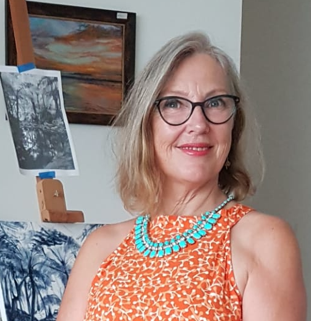 PHONE +61 411 045 006EMAIL miranda14@westnet.com.auWEB www.mirandafree.comINSTAGRAM & FB mirandafreeartistLOCATION Nannup, Western AustraliaEDUCATIONBSc and Dip Ed, University of New England NSW 1983; Grad Dip Comm, Queensland University of Technology 1992; BSc (Hons) 1988 and Grad Cert Edu (Vis Art), Griffith University Qld 2008Industry Qualifications Adv Cert Fine Art, Adv Cert Studio Practice – Fine Art 1 &2, Part Cert III in Arts. All completed through Arts Academy, Brisbane 2000-2004SOLO EXHIBITIONSBlackwood River Art Trail, Oz Every 100km at The Eyrie Gallery and Studio, 27 March – 11 April 2021Painting Amongst the Vines, Whimwood Estate Wines, June-July 2019An Australian Odyssey, The Refinery Art Gallery, Kuala Lumpur October 2017Journeys – Artistic, Abroad and around Australia, Rockingham Central Library Gallery WA Dec 2016People, Places, Pitchers (& other objects), YMCA-HQ Leederville, WA June 2015Current Works CSIRO’s Cunningham Library St Lucia, Qld 2004GROUP EXHIBITIONS (last five years)Open Studio Nannup Flower & Garden Festival 14 Aug – 5 Sept 2021Cash and Carry, Collie Art Gallery August 2021City of Belmont Art Award, June 2021Supper Room Gallery various exhibitions April – August 2021Blackwood River Art Trail, DecaDance & River Tales exhibitions 27 Mar– 11 Apr202162nd Annual Art in the Park Busselton WA, Jan 24 – 27, 2021Southern Art and Craft Trail Exhibition, Vancouver Centre Albany, Dec 2020Finalist Busselton Art Award, Art Geo, Dec 2020 – Jan 2021Salon des Refuses, Brisbane Portrait Prize, RQAS, Brisbane Oct 9 – Nov 1 2020The Life Domestic, The M&M Collective, Forest Hemp, Venue 2 Nannup Art Trail Sept 18 – Oct 4 2020Autumn Colours Exhibition, Busselton Art Gallery WA, March 3 – April 30, 2020Boyup Brook Art Awards, Boyup Brook Town Hall, Feb 12 – 15, 202061st Annual Art in the Park Busselton WA, Jan 24 – 26, 2020Manjimup Cherry Harmony Festival Inaugural Art comp 2019, Nov 25 – Dec 19, 2019The Stunning Six, Busselton Art Society Gallery, Busselton WA, Nov 1-30, 2019Nannup Spring Art Exhibition, Supper Room Gallery Nannup WA, 4 – 18 Oct 2019Artsource Salon, Now, Old Customs House Fremantle WA, 28 Sept – 18 Oct 2019Salon Des Refuses, Royal Perth Show, WA, 28 Sept – 5 Oct 2019City of Kalgoorlie Boulder Art Prize, Goldfields Art Centre, WA,21 Sept – 20 Oct 2019I’ntl Women’s Day Exhibition, The Refinery Gallery, Sentul KL Malaysia, Mar24–April 15 2019New Beginnings RASA, 28 Fireplace Ampang KL Malaysia, March 7-April 8 2019 Boyup Brook Art Awards, Boyup Brook Town Hall, 15 -17 Feb 2018Dardanup Art Spectacular and Art Trail, May 5 -13 2018Khorat Int Art Workshop & Exhibition, Nakhon Ratchasima Province, Thailand Feb 2018Frank Wilkinson Art Exhibition, The Garage Gallery Nannup, January 19-28, 2018The Enactivist–Body Template, Minut Init Art Social Gallery and Café, Nov 26- Dec 10, 2017 NAC 2017 Open Exhibition, The Garage Gallery Nannup, Sept 22-October 1, 2017Living Gardens Art Exhibition, The Garage Gallery Nannup, August 17-20, 2017ARTIST RESIDENCIES (Current and Future)2021 The Nancy Fairfax Studio Residency, Tweed Valley Regional Gallery (postponed to 2023)2019 Whimwood Estate Wines, Nannup Australia2018 Khorat International Art Workshop, Thailand2017 Kalbarri District High School, WA Creative Challenge through Awesome Arts2014 Sanskriti Kendra, New Delhi, India,2011 Toowong State School, QueenslandTEACHING/RESEARCH2021  Nannup Family Fun Day – Peppy Wreaths Workshop2020 - ongong: 	Children’s Afterschool Visual Art classes (with Leanne White)2018:	Adult Art Workshops – Fundamentals of Drawing and Painting – Kuala Lumpur2016: 	Full time Teaching (Art) contract Belmont City College2015: 	Art Facilitator Jacaranda Community Centre2011-2015: Development/presentation of PD Workshops in Visual Art for teachers Gallery Workshops associated with exhibitions. 2008 - 2012: Teaching Artist - Ipswich North SS, Karalee SS, Blair SS, Claremont Special SS2010 - 2011: Griffith University - School of Art AND School of Education and Professional LearningTutored and conducted practical workshops for the following courses: Summer and Winter Intensives - Intro to Life Drawing, Drawing 1, Drawing 2 and Teacher Professional Development Days. Coordinated, lectured and conducted practical workshops for Senior Art Curriculum course, provided guest lectures and conducted Visual Art workshops for Learning and Teaching in the Early Years and Multiliteracies courses, conducted Visual Art workshops for Middle Years Art & Media Curriculum 2009 – 2010: Senior Educational Researcher: Evaluative Arts Projects      Griffith University: School of Education and Professional Learning, Mt GravattEvaluative study of the “Primary Focus” Artist Residency Program, 2008 Evaluative study of Tweed City of the Arts, 2003 -2005University of Southern Queensland: Faculty of Education, Springfield and Griffith University: School of Education and Professional Learning, Mt Gravatt collaborationCreative Community Hub: Artist in Residency Pilot Project 20092010: Lilly-Lee Commercial Gallery -Teaching Artist: adult painting workshops 2003 – 2004: Children’s art classes: convenor and tutor classes for children from my home studioAWARDS2021 First Prize Oils, 62nd  Annual Art in the Park Busselton2021 Highly commended Mixed Media work, 62nd  Annual Art in the Park Busselton2020 Best Overall Most Outstanding Painting, 61st Annual Art in the Park Busselton2020 First Prize and Highly Commended Oil Painting, 61st Annual Art in the Park Busselton2020 Highly Commended Drawing and Penwork, 61st Annual Art in the Park BusseltonCOMMUNITY SERVICE2021		Chair Blackwood River Arts Trail Inc2021		Founder and co-ordinator Inaugural Blackwood River Art Trail2020 		Founder and co-ordinator Inaugural Nannup Art Trail2019 – 2021 	Gallery volunteer at Supper Gallery, Nannup & Busselton Art Society GalleryCOLLECTIONSWorks held in public collections in Sanskriti Kedra, New Delhi India, Nakhon Ratchasima Province, Thailand and private collections in Australia (including the Fairview Collection, Subiaco), Malaysia, UK and GermanyPUBLICATIONSFree, M & Fullarton, L (2013) Botanicals Educational Apps for IPads – Drawing and Painting modules. (No longer available)Free, M., Nalder , G.& Fullarton, L. (2009) Primary Focus – A Partnership Model for Artists in Schools, Australian Art Education Australia, Vol. 32, Special Edition, pp 1-14Free, M (2009) Can a ‘portrait’ paint a thousand scholarly words? ACUADS 2009 Conference Interventions in the Public Domain Queensland College of Art, Griffith University 30 September - 2 October 2009VIDEO LINKSColour in Your Life episodehttps://www.colourinyourlife.com.au/tv-show-ep/miranda-free/Artist talk – Busselton Art Award 2021 at Art Geo Busselton https://youtu.be/JqMBXqRDILY